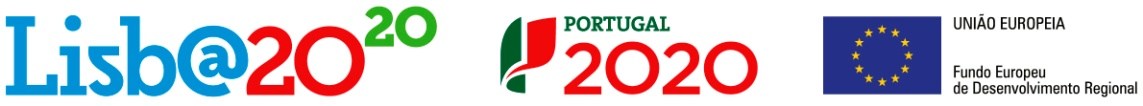 Designação do projeto					Código do projeto				Objetivo principalRegião de intervençãoEntidade beneficiáriaData de aprovação	        	        Data de início			Data de conclusão				        Apoio financeiro		              Apoio financeiroCusto total elegível		        da União Europeia 		público nac./reg.Objetivos, atividades e resultados esperados/atingidos